Различные виды игр по формированию лексики по теме «Цвета» (2 класс)Read and colour.The apple is green.      The ball is red.      The plane is blue.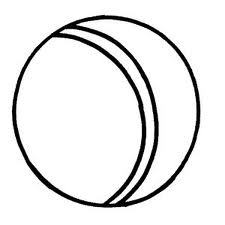 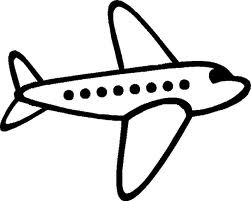 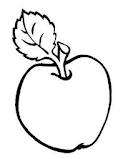 Match!Two green pears.             Six black cats.              One yellow lemon.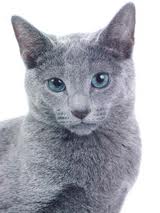 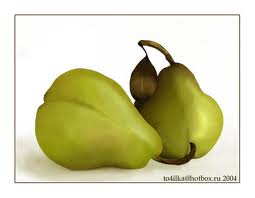 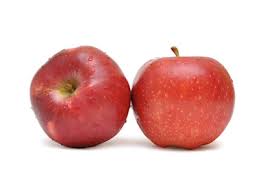 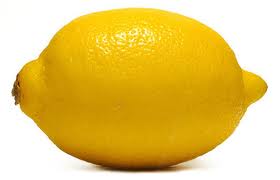 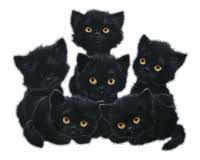 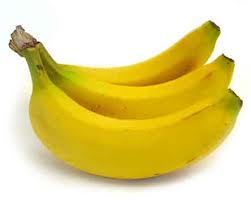 Two red apples.            Three grey cats.         Three yellow bananas.Who is Kate? Sam has got a yellow body, two green arms and two blue legs. Her head is pink.  Jane has got a yellow body, two green legs and two red arms. Her       head is white.          Who is Kate? ______________                 ______________              ______________KateCrosswords.                                                                          The key: I like red.Little tables. Хлеб       ЗеленыйКамень   КоронаЛимон«Шерлок Холмс» (поиск словарных слов)“Happy warm”(Закрасить кружки в заданном порядке)Rebuses.  +   = ?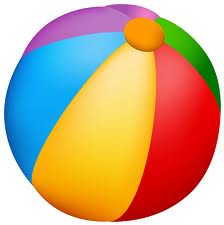 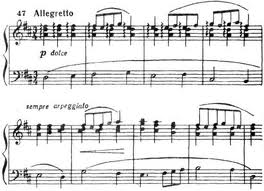  1 2 3 4                  1 2 3 4,,, + ,= ?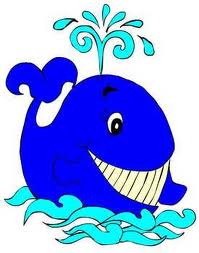 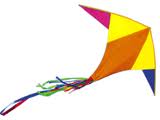 , +  = ?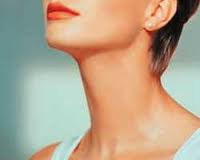 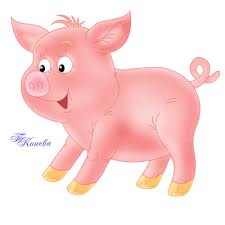                                           1 2 3 4,, + , , + ,,,= ?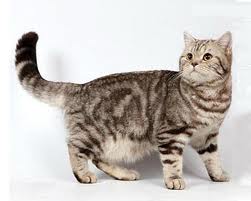 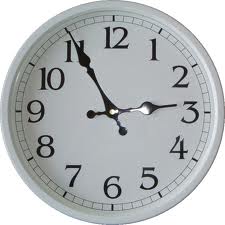 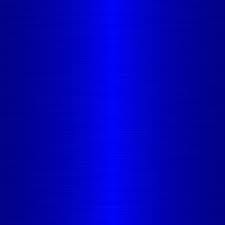 Merry painter. 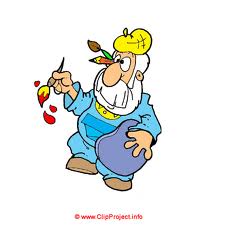 Make new colours and colour the picture.                                                            2bread greenstone crownlemonredtbrownbjcybkqnpalgtwleltvzarutuermzyceloeqtpinkejkwoaktpenbjmxwuipgryellowjwrhorqcuhofeorangeipgyephtuwtqzefavioletjqGreen &  redblue & yellowBlack& whiteyellow & redblue  &  redred  & white123456